Presseinformation»Die Begine und die Zauberin« von Silvia StolzenburgMeßkirch, Februar 2023Dunkle Mächte im Heilig-Geist-Spital
Der neue historische Roman von Silvia StolzenburgTod auf der WöchnerinnenstationErfolg in SerieZum BuchAnno Domini 1414: Das Leben der ehemaligen Begine Anna Ehinger verläuft in ruhigen Bahnen. Da sie inzwischen ein Kind von ihrem Gemahl Lazarus erwartet, kümmert sie sich vermehrt um das Herstellen von Tränken und Arzneien, die sie nicht nur an reiche Patrizierinnen verkauft. Auch die Hübschlerinnen aus dem städtischen Frauenhaus zählen zu ihren Kundinnen – eine Tatsache, die Lazarus ein Dorn im Auge ist. Als eines Tages eine Zauberin auftaucht, ist es jedoch mit der Ruhe vorbei. Plötzlich häufen sich die Todesfälle im Heilig-Geist-Spital und im Frauenhaus. Zudem beginnt eine furchtbare Seuche in der Siechenstube zu wüten. Steckt die geheimnisvolle Frau dahinter, an deren Kräfte selbst Annas Bruder Jakob zu glauben scheint? Als immer mehr Menschen sterben, beginnt Anna Fragen zu stellen und gerät in höchste Gefahr.Die AutorinDr. phil. Silvia Stolzenburg studierte Germanistik und Anglistik an der Universität Tübingen. Im Jahr 2006 promovierte sie dort über zeitgenössische Bestseller. Kurz darauf machte sie sich an die Arbeit an ihrem ersten historischen Roman. Sie ist hauptberufliche Autorin und lebt mit ihrem Mann auf der Schwäbischen Alb, fährt leidenschaftlich Mountainbike, gräbt in Museen und Archiven oder kraxelt auf steilen Burgfelsen herum – immer in der Hoffnung, etwas Spannendes zu entdecken.Die Begine und die ZauberinSilvia Stolzenburg285 SeitenEUR 15,00 [D] / EUR 15,50 [A]ISBN 978-3-8392-0340-8Erscheinungstermin: 8. Februar 2023Kontaktadresse: Gmeiner-Verlag GmbH Laura OberndorffIm Ehnried 588605 MeßkirchTelefon: 07575/2095-154Fax: 07575/2095-29laura.oberndorff@gmeiner-verlag.dewww.gmeiner-verlag.deCover und Porträtbild zum Download (Verlinkung hinterlegt)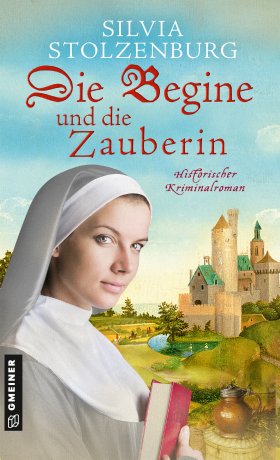 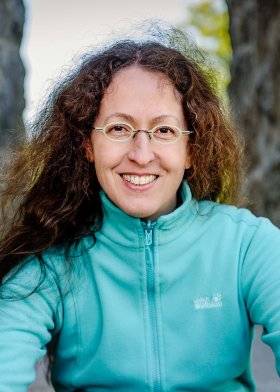 			        Bildrechte © Oliver VogelAnforderung von Rezensionsexemplaren:Silvia Stolzenburg »Die Begine und die Zauberin«, ISBN 978-3-8392-0340-8Absender:RedaktionAnsprechpartnerStraßeLand-PLZ OrtTelefon / TelefaxE-Mail